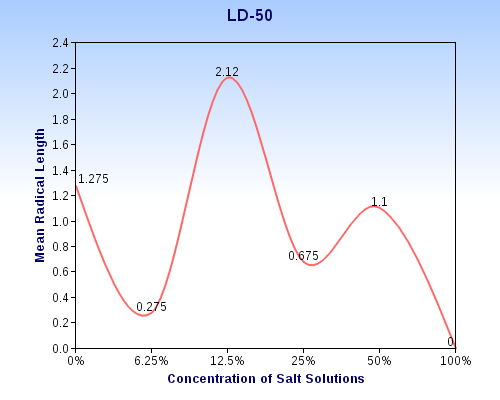 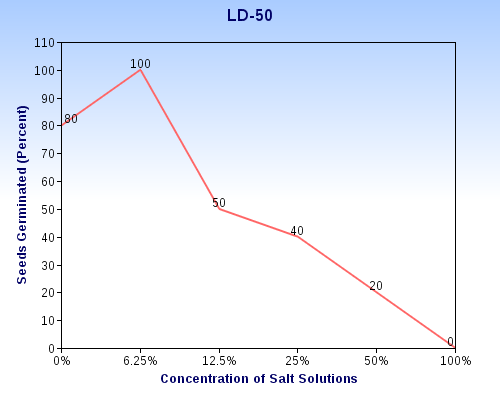 Treatments: Concentration of Salt Solution (mg/L)% Seeds Germi-nated12345678910T=Mean Radical LengthDifference in Radical Length: C-TC=Control80%210.71.11.52.21.20.5n/an/a1.27501.25100%0.70.20.10.10.20.90.10.10.250.10.27512.5050%44.50.50.61n/an/an/an/an/a2.12-0.8455.0040%2 0.5 0.1 0.1n/an/an/an/an/an/a0.6750.610.0020%11.2n/an/an/an/an/an/an/an/a1.10.17520.000%n/an/an/an/an/an/an/an/an/an/a01.275